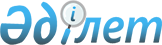 Об упразднении некоторых населенных пунктов Байганинского районаCовместное постановление Акимата Актюбинской области от 5 декабря 2007 года № 397 и решение Маслихата Актюбинской области от 5 декабря 2007 года № 31. Зарегистрировано Департаментом юстиции Актюбинской области 26 декабря 2007 года № 3235      В соответствии со статьей 11 Закона Республики Казахстан "Об административно-территориальном устройстве Республики Казахстан" и учитывая предложения представительных и исполнительных органов Байганинского района, акимат области ПОСТАНОВЛЯЕТ и областной маслихат РЕШАЕТ: 

      1. Упразднить село Нуржау Жанажолского сельского округа, село Калдайбек Жаркамысского сельского округа Байганинского района, с численностью населения менее 50 человек.
      2. Акиму Байганинского района принять необходимые меры для решения вопросов, связанных с дальнейшим использованием земель упраздненных сел.
      3. ГУ "Управление статистики Актюбинской области" (Мукаев А.Д.) исключить из учетных данных вышеуказанные населенные пункты.
      4. ГУ "Управление по земельным отношениям Актюбинской области" (Жекеев М.Н.) внести соответствующие изменения в земельно-кадастровую документацию.
      5. Настоящее постановление и решение вводится в действие по истечении десяти календарных дней со дня официального опубликования.



					© 2012. РГП на ПХВ «Институт законодательства и правовой информации Республики Казахстан» Министерства юстиции Республики Казахстан
				
      Аким области

      Председатель сессии областного маслихата
